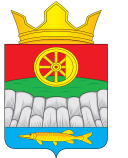 АДМИНИСТРАЦИЯ КРУТОЯРСКОГО СЕЛЬСОВЕТАУЖУРСКОГО РАЙОНАКРАСНОЯРСКОГО КРАЯ                                               ПОСТАНОВЛЕНИЕ27.04.2020	  с. Крутояр	  № 31Об индексации должностных окладов муниципальных служащих администрации  Крутоярского сельсовета 	В соответствии с Законом Красноярского края от 05.12.2019 № 8-3414 «О краевом бюджете на 2020 год и плановый период 2021-2022 годов,  пунктом 1.3 Решения Крутоярского сельского Совета депутатов от 15.12.2015 № 4-12р «Об утверждении Положения о системе оплаты труда муниципальных служащих администрации Крутоярского сельсовета  Ужурского района  Красноярского  края», Уставом Крутоярского сельсовета ПОСТАНОВЛЯЮ:1. Произвести с 1 июня 2020 года индексацию (увеличение) должностных окладов муниципальных служащих администрации  Крутоярского сельсовета на 20 процентов.         2. Контроль  за выполнением настоящего постановления  оставляю за собой.   3. Постановление вступает в силу в день, следующий за днем его официального опубликования в специальном выпуске газеты «Крутоярские вести»,  и распространяет свое действие на правоотношения, возникшие с 01.06.2020г.Глава сельсовета                                                                        Е.В. Можина                                                                                       Приложение № 1                                                                                        к постановлению                                                                                       от 27.04.2020  № 31ЗНАЧЕНИЯ РАЗМЕРОВ ДОЛЖНОСТНЫХ ОКЛАДОВМУНИЦИПАЛЬНЫХ СЛУЖАЩИХ АДМИНИСТРАЦИИ КРУТОЯРСКОГО СЕЛЬСОВЕТАНаименование должностиVIIIЗаместитель главы местной администрации5 044,00Главный специалист4 715,00 Ведущий специалист4 564,00Специалист 1-й категории4 112,00Специалист 2-й категории3 379,00